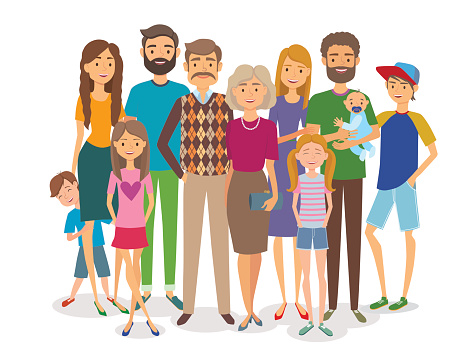 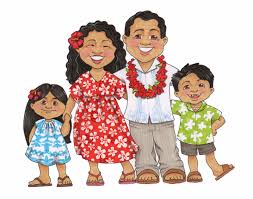 Come to the St Anthony Parish Family Life RetreatSATURDAY SEPTEMBER 9th BEGINNING AT 8:30 A.M.ENDING WITH THE 5:00 P.M. MASS AND DINNER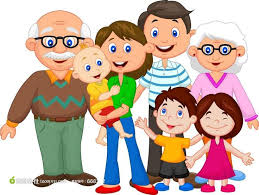 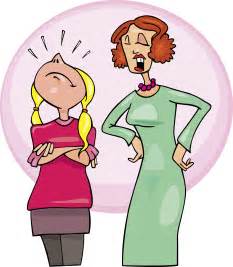 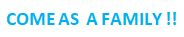 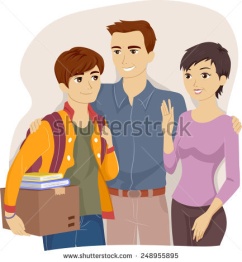 